TANGMERE PARISH COUNCIL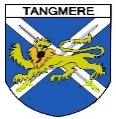 Payments above £500 – Village Centre (VC)Payments above £500 – Parish Council (PC)DateSupplierAmount (net VAT)Detail11/04/23Y U Energy£505.75Gas Supply16/05/23Runcton Cleaning£706.20Cleaning Services - VC15/06/23Runcton Cleaning£802.50Cleaning Services - VC04/07/23Runcton Cleaning£802.50Cleaning Services - VC09/08/23Runcton Cleaning£850.65Cleaning Services - VC11/09/23Busy Bee Removals£550.00Community Hall - clearance19/09/23Runcton Cleaning£714.22Cleaning Services - VC30/10/23Runcton Cleaning£834.60Cleaning Services - VC30/10/23BHGS Ltd£852.04Loam & Grass SeedDateSupplierAmount (net VAT)Detail25/04/23Chichester District Council£2263.86Bin Emptying16/05/23M H Kennedy & Sons£525.65Recreation Field Cutting16/05/23C & G Gardening Services£1921.56Access to Bunds – matting – partial funding NHB15/06/23M H Kennedy & Sons£551.30May Grass Mowing15/06/23Rialtas Business Solutions£755.00Year End Close Down15/06/23Castle Water£732.34Water Supply - Allotments03/08/23Cinergi£3647.23Phase 1 – Air Source Heat Pump – S106 Community Facilities03/08/23Stripe Consultancy£3400.00Car Parking Consultancy – S106 Community Facilities03/08/23GMA£3378.00Drainage Feasibility Study – S106 Sports & Leisure22/08/23Cinergi£3647.23Phase 1 – Air Source Heat Pump – S106 Community Facilities29/08/23M H Kennedy£551.30Grass Mowing19/09/23Stripe Consultancy£4620.00Car Parking Consultancy – S106 Community Facilities29/09/23Gallagher£5792.15Insurance30/10/23WSALC£975.13WSALC & NALC